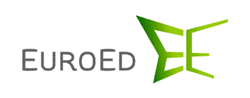 CONCURS EUROBESTMODEL MATEMATICĂ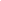 Calculaţi abc – bca – cab, ştiind că:    a = 5 x 7 - [ 40 : 8 + 3 x (42 + 14 ) :8 ]15 + b = 27 -  b  şi 3 x c = b					Află y din egalitatea: 306 : 3 – {15 – 5 x  [ 8 - 2 x ( 3 : y )] + 23} :4 = 95   Andrei colorează cu roşu numerele pare și cu verde numerele impare din următorul şir: 5, 8, 11, 14, 17, 20, 23, 26,….., 2017Să se calculeze suma dintre al 34- lea termen și succesorul său.Care este al 51-lea număr colorat cu verde?Petru are 10 ani, iar mama sa 34 de ani. Peste câţi ani fiul va avea jumătate din vârsta mamei? Cu câţi ani în urma mama sa a fost de 5 ori mai în vârstă decât fiul său? Într-o cutie sunt 100 mărgele albe, roşii şi negre. Pentru a face un șirag, se scot 10 mărgele albe , 12 mărgele roșii și 14 mărgele negre. Ştiind că în cutie au rămas de 2 ori mai multe mărgele roşii decât albe şi de 5 ori mai multe mărgele negre decât albe, aflaţi numărul de mărgele de fiecare fel?Câte ouă au fost iniţial într-un coş, dacă primul cumpărător a luat o cincime din total, al doilea trei optimi din rest, al treilea jumătate din ouăle rămase, iar ultimul cumpărător a luat numai 8 ouă, pentru că unul era spart, iar altul crăpat?Toate subiectele sunt obligatorii. Timp de lucru: 15 minute pentru înțelegerea textului și 45 de minute pentru redactarea răspunsurilor.Notă! Se acordă 10 puncte pentru redactarea întregii lucrări. SUCCES!r=37y=1a) 5 + 4 x ( l – 1 ) =  5+3x(34-1)=5+3x33			=5+ 99 			=114 termenul de pe locul 34 114+117=2315, 11, 17, 23, ….5+6x(l-1)=5+6x(51-1)	=5+6x50	305f+x=(m+4):2, x=14ȘCOALA PRIMARĂ  EUROEDȘCOALA PRIMARĂ  EUROEDStr Florilor 1C   700513 Iasi, Romaniatel: 0232/252 850, 252 870fax: 0232/252 902E-mail: office@euroed.rowww.euroed.roAcreditate prin O.M. nr. 5418 din 23.09.2008-nivel preprimar si O.M.nr. 5419 din 23.09.2008-nivel primar